From: Sanita Armagana <Sanita.Armagana@tm.gov.lv> 
Sent: Saturday, November 13, 2021 9:06 AM
To: Intars Eglītis <Intars.Eglitis@em.gov.lv>
Cc: Sandra Vīgante <Sandra.Vigante@TM.GOV.LV>; Māris Spička <Maris.Spicka@kp.gov.lv>; Valentīns Hitrovs <Valentins.Hitrovs@kp.gov.lv>; Zaiga Liepiņa <Zaiga.Liepina@em.gov.lv>
Subject: RE: Labdien,Tieslietu ministrija saskaņo jūsu piedāvājumu.Ar cieņuSanita ArmaganaTieslietu ministrijasValststiesību departamentadirektoreJuridiskā adrese: Brīvības bulvārī 36, Rīgā, LV-1536Atrašanās vieta: Raiņa bulvārī 15, Rīgā, LV-1050From: Intars Eglītis <Intars.Eglitis@em.gov.lv> 
Sent: Friday, November 12, 2021 6:07 PM
To: Sanita Armagana <Sanita.Armagana@tm.gov.lv>
Cc: Sandra Vīgante <Sandra.Vigante@TM.GOV.LV>; Māris Spička <Maris.Spicka@kp.gov.lv>; Valentīns Hitrovs <Valentins.Hitrovs@kp.gov.lv>; Zaiga Liepiņa <Zaiga.Liepina@em.gov.lv>
Subject: RE: Labdien,Plānojam iespējami tuvākajā laikā precizēt likumprojektu un iesniegt to izskatīšanai MK sēdē. Tādēļ atkārtoti vēlējos lūgt TM saskaņojumu jautājumā par likumprojektā ietvertās tiesību normas izņemšanu no projekta, kas noteica, ka  lūgums par pagaidu aizsardzību par lēmumu par pagaidu noregulējumu nav pieļaujams, tādējādi ņemot vērā zvērināta advokāta Spīguļa uzturēto iebildumu, bet neradot vietā jaunu tiesību normu, kas dublētu Administratīvā procesa likumu.Paldies!IntarsFrom: Intars Eglītis 
Sent: Thursday, November 11, 2021 2:28 PM
To: Sanita Armagana <Sanita.Armagana@tm.gov.lv>
Cc: Sandra Vīgante <Sandra.Vigante@TM.GOV.LV>; Māris Spička <Maris.Spicka@kp.gov.lv>; Valentīns Hitrovs <Valentins.Hitrovs@kp.gov.lv>
Subject: RE: Labdien,Izvērtējot š.g. 11.novembra Valsts sekretāru sanāksmē TM pausto priekšlikumu, esam pārdomās par to, cik pareizi būtu dublēt Konkurences likumā tiesību normas (procesu), kas jau šobrīd ir atrunāts Administratīvā procesa likumā, piemēram, 87.pantā. Pēc būtības, ja Valsts sekretāru sanāksmē, izskatot Konkurences likuma grozījumus, ir pieņemts lēmums par EM priekšlikuma neatbalstīšanu (kas paredzēja papildināt Konkurences likumu ar tiesību normu, nosakot, ka lūgums par pagaidu aizsardzību par lēmumu par pagaidu noregulējumu nav pieļaujams), tad EM vienkārši šo normu izņems no likumprojekta. Vai TM saskaņo šādu pieeju?Ar cieņuINTARS EGLĪTISIekšējā tirgus departamenta direktora vietnieksEKONOMIKAS MINISTRIJABrīvības iela 55, Rīga, LV-1519, LatvijaTālrunis: +371 67 013 236; E-pasts: Intars.Eglitis@em.gov.lv; pasts@em.gov.lv Twitter: @EM_gov_lv, @siltinamWeb: www.em.gov.lv  Youtube: youtube.com/ekonomikasministrija                 youtube.com/siltinamFacebook: facebook.com/atbalstsuznemejiemü SAUDZĒ DABU – PADOMĀ PIRMS DRUKĀ!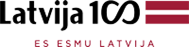 